Арочный металлодетектор Garrett CS 5000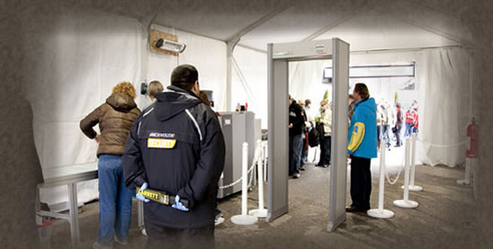 Простой и надежный арочный металлодетектор с микропроцессорным управлением. Используется для обнаружения любых металлических предметов запрещенных к проносу.- Настраивается на любую массу металла от нескольких грамм
- Имеет специальную схему защиты от помех мониторов и оргтехники
- Исключает взаимную маскировку металлических предметов с противоположными магнитными свойствами
- Современный дизайн, практичное покрытие панелей
- Возможность работы в широком диапазоне температурОписание и спецификация20 стандартных программ для различных условий работы [аэропорт, школа, суд, тюрьма, режимный объект и т.д.)200 уровней чувствительности для каждой программыПостоянное отображение состояния работы на дисплееДвухуровневый код доступа для изменения установок или режима работыТестовый режим самодиагностикиСчетчик количества проходов на ИК-барьереЭнергонезависимая память для сохранения установокНизковольтовые выходы управления внешними устройствамиВозможность синхронизации нескольких детекторов для одновременной работыЖидкокристаллический дисплей и клавиатураСветовая и звуковая индикацияПитание100-240 В, 50/60 Гц, 58тРабочие температурыот -20 до +70 °СВлажностьдо 95%Рекомендуемая пропускная способность чел/мин50-60Вес45 кгВнешние размеры0.9x2.2x0.57 мВнутренние размеры0.76x2x0.57 м